Medieval Europe: Feudalism LectureGuided NotesDirections: Follow along these notes during lecture and fill in the missing blanks with the correct terms. Also be sure to jot down your answers at each "Question to Ponder" in the lines provided. At the end of the notes, reflect on the main ideas of the lesson and what you just learned by answering the two Essential Questions.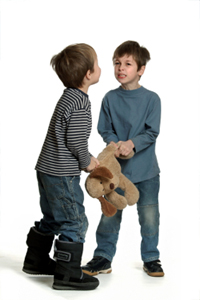 THE CAUSES OF FEUDALISM"Setting the Stage for Feudalism"Emperor Charlemagne’s son dies and leaves the empire to his three sonsThe three sons - Lothair, Charles the Bald, and Louis the German go to war for control of the EmpireThey finally stop fighting and sign the ____________________, dividing the empire into three kingdoms Question to Ponder: What’s the benefit of having one king instead of three different kings? ____________________________________________________________________________________________________________________________________________________________________________________________________________________________________________________________________________________________________________________________________________________"Disunity Causes invasions"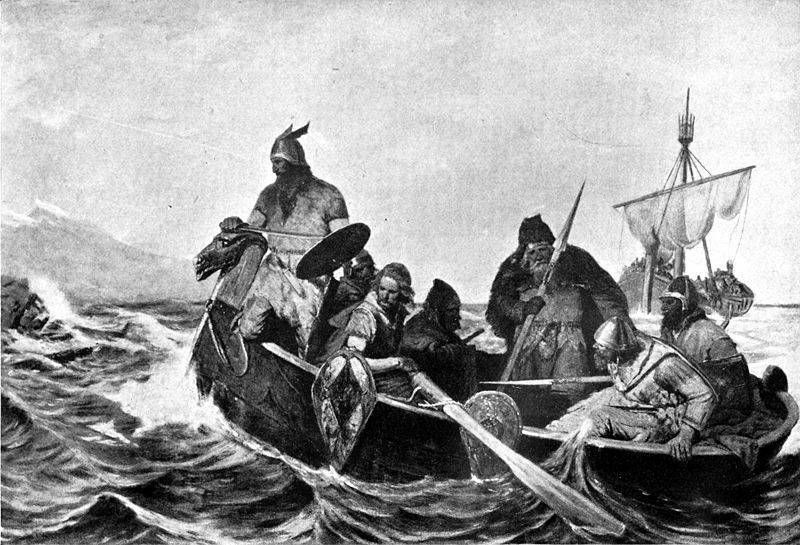 800 to 1000 C.E. – invasion destroyed the Carolingian Empire Who invaded?____________ from the South____________ from the East____________ from the North The Vikings are:Germanic peoples from _____________________Worshipped warlike godsAttacked and raided villages with great _________________Known for their _______________ and sailing skillsDiscovered the Americas before __________________ did!Analyze the map.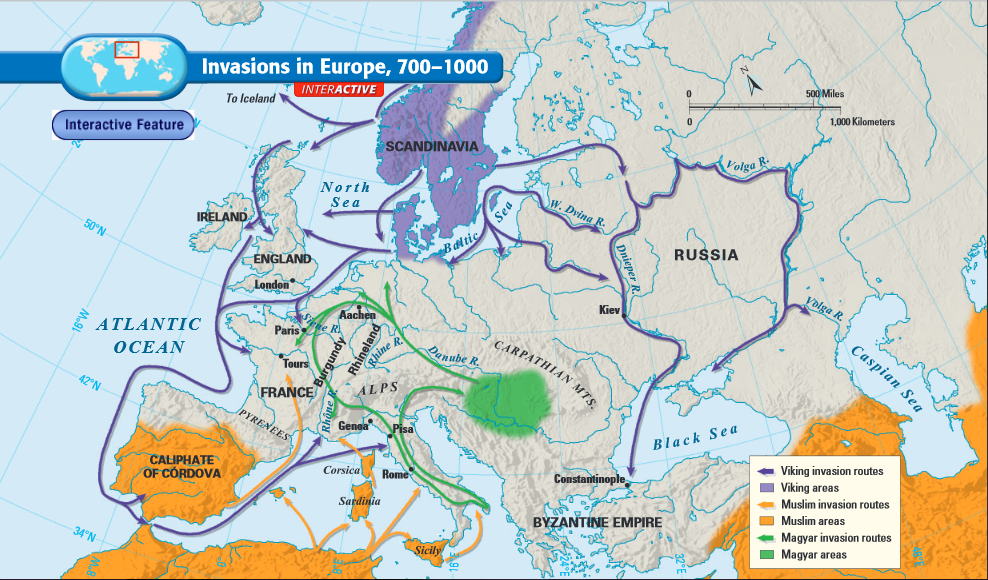 Analysis. What lands did the Vikings raid and why were these invasions so threatening to Europe?_______________________________________________________________________________________________________________________________________________________________________________________________________________________________________________________________Question to Ponder: What was the impact of Viking, Magyar, and Muslim invasions on medieval Europe? _______________________________________________________________________________________________________________________________________________________________________________________________________________________________________________________________People in Western Europe lived in constant _________Kings were _____________ to defend their lands from invasionPeople no longer looked to a central ruler for securityThey start to turn to _____________ who have their own armiesThese local rulers start to gain followers and political power: Feudalism emerges FEUDALISM"What is Feudalism?"A political and economic system based on land ownership and personal loyaltyBased on rights, obligations, and mutually-beneficial agreements (both sides gain something)_________________- landowners, granted fiefs in return for military service_________________ - land that’s given to the vassal from the lord_________________ - the person receiving the fief from the lord in return for his military loyalty and service to the lord_________________ - mounted horsemen who pledged to defend their lords’ lands in exchange for fiefs_________________- peasants who were tied to the land (can’t leave the place they were born) and farmed the land.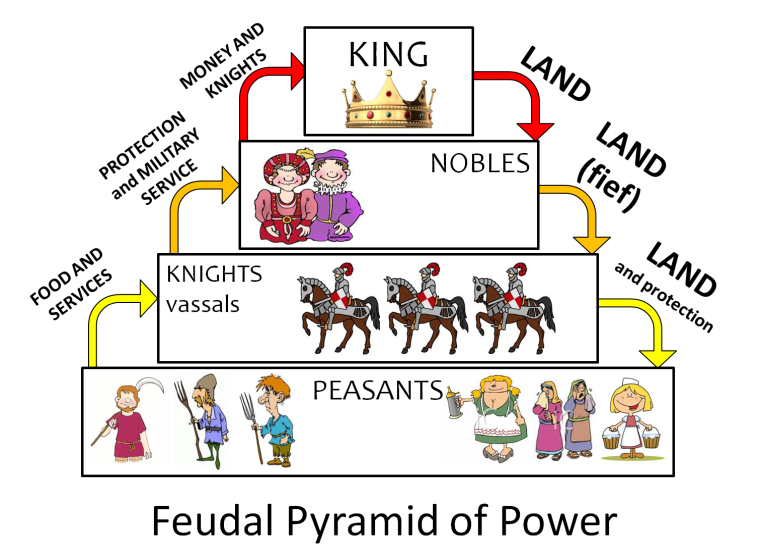 EFFECTS OF FEUDALISM"Life as a Peasant"Never traveled – worked all day for their entire lives (from childhood to adulthood – if they survived that long)Short life spans – about 35 yearsLived in small cottages (1-2 rooms), slept on piles of straw, had dirt-floors, ate simple dietOwed their lord certain duties, such as a few days of labor per week and some of their grainEverything they farmed and produced technically belonged to the lord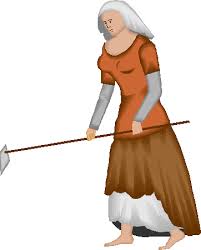 They also had to pay taxes on everything – even getting married!Had to get permission from the lord for many decisionsAlso had to pay ________ – a church tax "Manor Life was a Tough Life"____________________ - the Lord’s estate (land), the basic economic system of the timeBased on the rights and obligations between a lord and his serfsThe lord gets people to take care of his animals, land, and homePeasants get housing, farmland, and protection from banditsEach manor was like a mini town: the lord’s house, a church, workshops, a mill,15-30 families in a villageProduced everything they needed in the manorQuestion to Ponder: How and why did peasants endure such a lifestyle? What benefits did they receive from living on a manor?____________________________________________________________________________________________________________________________________________________________________________________________________________________________________________________________________________________________________________________________________________________SUMMARY1. Why did feudalism develop?_______________________________________________________________________________________________________________________________________________________________________________________________________________________________________________________________2. How did feudalism affect the political, social, and economic environment of medieval Europe? _______________________________________________________________________________________________________________________________________________________________________________________________________________________________________________________________3. What social class would you want to be part of if you were living in medieval Europe, and why?_______________________________________________________________________________________________________________________________________________________________________________________________________________________________________________________________